                                                                                   TABLE : ......................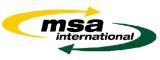     QUIZ 2015                                                                                                                                                        													REPONSES                                                                                                                                                                                    T.S.V.P. / P.T.O.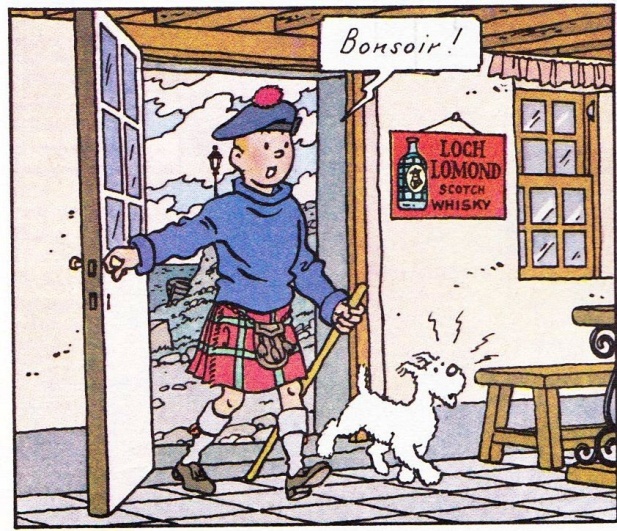 Nommez 3 éléments écossais du costume de ce jeune homme:Name 3 Scottish  items of this young man's outfit:1: The Kilt 2:  The tam o'shanter ( béret)3: The sporran (Bourse en peau de bête)2En Ecosse le SCOTCH ............. In Scotland SCOTCH is ............Se parle  /  spoken ?                                       OUI /NONSe boit    /      drunk ?                                      OUI /NONSe colle   /    stuck ?                                         OUI/NONSe danse  /   danced ?                                     OUI /NON3 - Qui a raconté les histoires de Sherlock Holmes ?      Qui a raconté les histoires de Herlock Sholmes ?- :Arthur Conan Doyle - : Maurice Leblanc  (cf Arsène Lupin)4 - Marie Stuart a été reine de France ; elle était l'épouse de : ...                 Mary Stuart once  was Queen of  France, she  was the wife of : ...François 1er :..............            François II : .................Henri  1er : ..................            Henri II : .....................                                        Eliot Ness 's nickname5 -" NESSIE" est : ...      A popular singer                                        A fearsome monster                                        A Scottish-American star- le petit nom d'Eliot Ness                               OUI /NON  - une chanteuse populaire                              OUi /NON      - un monstre inquiétant                                  OUI /NON - une star américano-écossaise                      OUI /NON 6 - Que représente le drapeau de l'Ecosse ?       Quel est le symbole floral de l'Ecosse ?       Quel est le symbole animal de l'Ecosse ? - : Croix de St André blanche sur fond bleu - : le chardon (thistle) - : Le lion de gueules rampant sur fond d'or 7 - Ben Nevis est : ...  - : un poète lauréat de l'Ecosse                       OUI /NON -: un marin transatlantique                              OUI /NON - : un sommet altier                                           OUI /NON - : un rugbyman colossal                                   OUI /NON8 - L'équivalent de notre  "36 Quai des Orfèvres" est,  en Angleterre : ...    - The English equivalent ofthe French 36 Quai des orfèvres  is : ... - : Scotland Yard                                                  OUI /NON - : le MI 5                                                              OUI /NON - : le SIS                                                                 OUI /NON - : le HMIC                                                            OUI /NON9 - Le SCOTT MONUMENT, à Edimbourg, A été érigé par - ou en l'honneur de - :  ...The SCOTT MONUMENT,in Edinburgh, waserected  by - or in honor of - : ... - Lord James Scott (1649 - 1685, 1er duc de Monmouth).  OUI /NON- Sir Walter Scott (1771 - 1832, poète et romancier).          OUI /NON- Robert F. Scott (1868 - 1912, marin et explorateur).        OUI /NON- Sir Giles Scott (1880 - 1960, architecte néo-gothique).     OUI /NON10 - Un "SCOTCH EGG" est : ...        A "SCOTCH EGG" is : ...- Un autre nom pour une grosse blague.                                OUI /NON      - Another name for a practical joke. - Un mets  savoureux  inventé au XVIII ème siècle.             OUI /NON       - A delicious dish invented in the XVIII th century - L'oeuf  pondu  par le wild haggis.                                         OUI /NON       - An egg laid by a wild haggis. - Un oeuf décoré  peint comme du tissu écossais.              OUI /NON        - A decorated egg painted like tartan. 